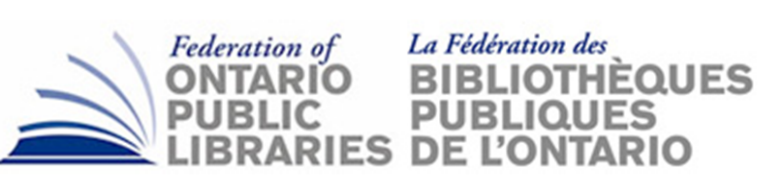 AGENDA ITEM DOC 9Subject:  		FOPL OMD Quarterly Report Date:			March 15, 2019Prepared by:  		Stephen Abram, FOPL Executive Director, Brendan HowleyPrepared for:  	               FOPL Board of Directors’ Meeting, March 22, 2019Attached is the quarterly report for the FOPL OpenMediaDesk Initiative.